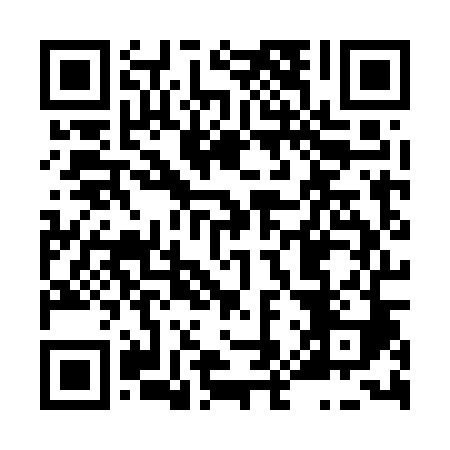 Ramadan times for Belotin, Czech RepublicMon 11 Mar 2024 - Wed 10 Apr 2024High Latitude Method: Angle Based RulePrayer Calculation Method: Muslim World LeagueAsar Calculation Method: HanafiPrayer times provided by https://www.salahtimes.comDateDayFajrSuhurSunriseDhuhrAsrIftarMaghribIsha11Mon4:234:236:1011:593:555:485:487:2912Tue4:214:216:0811:583:565:505:507:3013Wed4:194:196:0611:583:575:515:517:3214Thu4:164:166:0411:583:595:535:537:3415Fri4:144:146:0211:584:005:545:547:3616Sat4:124:126:0011:574:015:565:567:3717Sun4:094:095:5711:574:025:585:587:3918Mon4:074:075:5511:574:045:595:597:4119Tue4:054:055:5311:564:056:016:017:4320Wed4:024:025:5111:564:066:026:027:4421Thu4:004:005:4911:564:076:046:047:4622Fri3:573:575:4711:564:096:056:057:4823Sat3:553:555:4411:554:106:076:077:5024Sun3:523:525:4211:554:116:086:087:5225Mon3:503:505:4011:554:126:106:107:5426Tue3:473:475:3811:544:136:126:127:5527Wed3:453:455:3611:544:156:136:137:5728Thu3:423:425:3411:544:166:156:157:5929Fri3:403:405:3211:534:176:166:168:0130Sat3:373:375:2911:534:186:186:188:0331Sun4:354:356:2712:535:197:197:199:051Mon4:324:326:2512:535:207:217:219:072Tue4:304:306:2312:525:217:227:229:093Wed4:274:276:2112:525:237:247:249:114Thu4:244:246:1912:525:247:257:259:135Fri4:224:226:1712:515:257:277:279:156Sat4:194:196:1412:515:267:297:299:177Sun4:164:166:1212:515:277:307:309:198Mon4:144:146:1012:515:287:327:329:219Tue4:114:116:0812:505:297:337:339:2310Wed4:084:086:0612:505:307:357:359:25